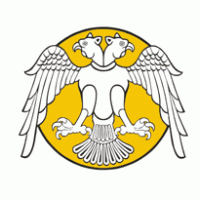 T. C.SELÇUK ÜNİVERSİTESİİKTİSADİ ve İDARİ BİLİMLER FAKÜLTESİ DEKANLIĞINA(---------------------------------- BÖLÜM BAŞKANLIĞINA)	Bölümünüzde tarafımca verilen ve aşağıda bilgileri bulunan ders/derslerle ilgili belirtilen gün ve saatlerde telafi dersi yapmak istiyorum.Gereğini saygılarımla arz ederim. (TARİH)Adı-SoyadıİmzaDERS TELAFİ PROGRAMIEK: Üniversitelerarası Kurul Başkanlığı’nın Yazısı (1 Adet)Telafi Gerekçesi:Üniversitelerarası Kurul Başkanlığı’nın 20.01.2017 tarih ve 1234/5678 tarihli Görevlendirme Yazısı Dersin AdıDersinTarihiDersinSaatleriTelafiTarihiTelafiSaatleri--/--/202100:00-00:00--/--/202100:00-00:00--/--/202100:00-00:00--/--/202100:00-00:00--/--/202100:00-00:00--/--/202100:00-00:00--/--/202100:00-00:00--/--/202100:00-00:00--/--/202100:00-00:00--/--/202100:00-00:00--/--/202100:00-00:00--/--/202100:00-00:00